Carl Von LinnéPéride de temps : 23 mai 1707 à 10 janvier 1778Théorie: la taxonomie Nationalité: suédoisSon œuvre: systema naturae (système de la nature)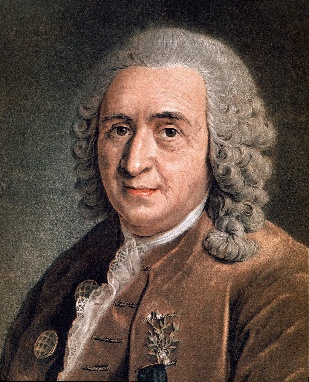 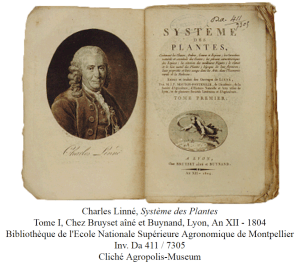 